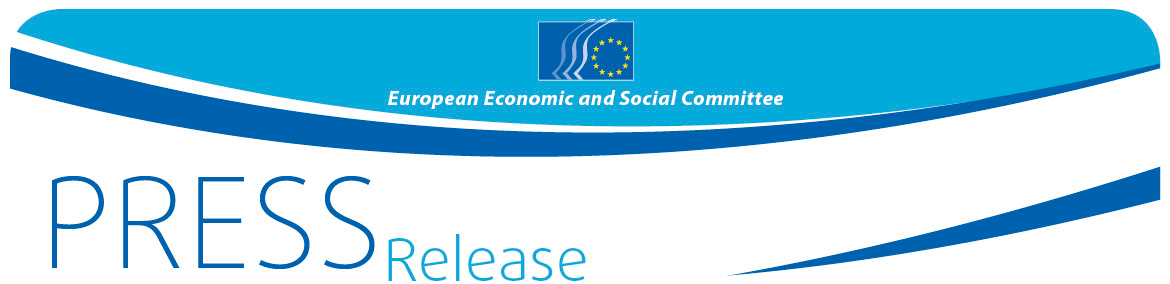 Il-Kummissarju Crețu mħeġġa tirrikonoxxi l-isfidi uniċi ta’ gżejjer tal-UE Il-KESE jitlob għal aktar investiment u flessibbiltà fil-politika Fil-gżejjer tal-Ewropa hemm residenti aktar minn 21 miljun persuna, li jgħoddu għal madwar 4 % tal-popolazzjoni tal-UE-28. Minħabba li huma insulari u distakkati mill-kontinent, dawn it-territorji spiss jiffaċċjaw żvantaġġi strutturali serji. Waqt dibattitu fil-plenarja ma’ Corina Crețu, il-Kummissarju Ewropew għall-Politika Reġjonali, il-KESE appella sabiex jiġi adottat qafas integrat ta’ politika biex jiġu indirizzati l-isfidi soċjali, ekonomiċi u ambjentali tal-gżejjer tal-UE. “Ma hemm l-ebda dubju li l-ġżejjer tal-UE u l-Istati Membri gżejjer jiffaċċjaw ċirkustanzi partikolari ħafna u l-Unjoni Ewropea għandha tirrikonoxxi dan. Dan ma jikkonċernax biss il-flus iżda wkoll il-flessibbiltà fil-politika. B’mod ċar, approċċ uniformi mhux jagħti r-riżultati mixtieqa,” stqarr is-Sur Stefano Mallia, ir-relatur tal-KESE dwar Il-gżejjer inklużivi. “Aħna nappellaw lill-Kummissjoni biex tqis il-kundizzjoni tal-insularità waqt it-tfassil ta’ politiki ġodda u tiżgura livell ogħla ta’ flessibbiltà fir-rigward ta’ dawn l-ekonomiji. Nemmnu wkoll li d-definizzjoni attwali ta’ Reġjun Insulari trid terġa’ titqies u għandhom jiġu stabbiliti kriterji ġodda sabiex jippermettu livelli ogħla ta’ għajnuna mill-Istat”.Il-Kummissarju Crețu ddiskutiet il-ġejjieni tal-politika ta’ koeżjoni wara l-2020 u enfasizzat l-impenn kontinwu tagħha biex din "tibqa’ l-forza ewlenija ta’ investiment tal-UE fir-reġjuni kollha, mingħajr eċċezzjoni. Il-gżejjer tabilħaqq jiffaċċjaw żvantaġġi sostanzjali, l-istess bħal kull reġjun b’karatteristiċi ġeografiċi speċifiċi”, qalet il-Kummissarju. “Imma l-gżejjer għandhom il-potenzjal fil-ġenerazzjoni tal-enerġija, bħala bażi għall-ittestjar għat-teknoloġiji moderni fl-enerġija rinnovabbli, fl-iżvilupp ta’ mediċini mill-pjanti lokali, l-akkwakultura, it-teknoloġija tal-baħar, eċċ. Id-dmir tagħna hu li nappoġġjawhom f’dan l-isforz, u din hija r-raġuni għalfejn id-dispożizzjonijiet tagħna jinkludu ħafna flessibbiltà għall-gżejjer, kemm jekk dwar il-konċentrazzjoni tematika tal-fondi tal-UE, jew dwar il-proporzjon tal-appoġġ tal-UE f’kull proġett.”Fl-Opinjoni tiegħu dwar Gżejjer fl-UE: minn żvantaġġ strutturali għal territorju inklużiv, il-KESE jenfasizza l-bżonn ta’ sforz akbar mill-UE sabiex tirrikonoxxi kemm huma l-uniċi l-isfidi soċjali, ekonomiċi u ambjentali li qed jiffaċċjaw il-gżejjer, u jappella lill-UE sabiex tiddefinixxi qafas leġislattiv integrat sabiex dawn jingħelbu. “Ekonomiji tal-monokultura”Il-gżejjer għandhom PDG per capita medju iktar baxx minn dak medjan tal-UE28, bl-ekonomiji ftit li xejn kompetittivi ta’ spiss sostnuti mit-turiżmu u minn settur pubbliku kbir. Barra minn hekk, l-ispejjeż għoljin tat-trasport u n-nuqqas ta’ konnessjonijiet mal-kontinent jikkumplikaw l-aċċessibbiltà tal-oġġetti, is-servizzi u l-persuni. Għal din ir-raġuni, il-KESE jemmen li oqsma ta’ politika ewlenin bħas-suq uniku, il-politika tal-kompetizzjoni, it-trasport, l-iżvilupp rurali u s-sajd għandhom jinkludu klawżoli ta’ insularità li jippermettu livell ogħla ta’ flessibbiltà meta jiġu applikati għall-gżejjer, sabiex jiġu indirizzati aħjar il-ħtiġiet ekonomiċi ta’ dawn it-territorji. Il-Kumitat jappoġġja wkoll l-appell li jitnieda studju fil-fond dwar l-ispejjeż żejda mġarrba mill-gżejjer Ewropej. Gżejjer inklużivi L-attività ekonomika limitata f’xi gżejjer tal-UE konsistentement wasslet għal livelli għolja ta’ qgħad li wasslu għal tnaqqis demografiku u popolazzjoni li qed tixjieħ. Il-KESE jemmen li huwa essenzjali li jiġu promossi  t-taħriġ mill-ġdid u t-tagħlim tul il-ħajja, kif ukoll li jitħeġġeġ l-involviment taż-żgħażagħ fil-programmi tal-UE mmirati lejn il-promozzjoni tal-mobilità għat-taħriġ u l-kwalifikazzjoni, bħall-”programm Erasmus+”.Barra minn hekk, l-Opinjoni tagħti attenzjoni speċjali lill-persuni b’diżabilità, li jsofru l-effetti ta’ dawn l-isfidi b’mod aktar serju. Wara l-eżempju tal-politika ta’ koeżjoni, li teħtieġ li proġetti ffinanzjati jkunu aċċessibbli għall-persuni b’diżabilità, il-politiki kollha tal-UE għandhom iqisu l-persuni b'diżabilità.Prekursuri fl-enerġija nadifaTa’ spiss uniċi għall-bijodiversità tagħhom, il-maġġoranza tal-gżejjer Ewropej għandhom ħabitats fraġli ħafna li huma vulnerabbli għall-pressjoni umana. Il-gżejjer kollha xi ftit jew wisq jiffaċċjaw problemi serji dwar it-tniġġis tal-baħar, id-deżertifikazzjoni, l-iskarsezza tal-ilma, id-dipendenza fuq il-karburanti fossili u n-nuqqas ta’ faċilitajiet għall-immaniġġjar tal-iskart. Għal din ir-raġuni, il-KESE jemmen li l-gżejjer għandhom ikunu prijorità fl-aġenda tal-UE dwar l-enerġija nadifa, u jappella lill-Kummissjoni biex tikkoopera mal-awtoritajiet tal-Istati Membri u tal-gżejjer għal dan l-għan. L-opinjoni esploratorja tal-KESE ġiet abbozzata fuq talba tal-Presidenza Maltija tal-UE, li poġġiet il-gżejjer bħala waħda mill-prijoritajiet tal-mandat ta’ sitt xhur tagħha. Għal aktar informazzjoni, ikkuntattja lil: Milen Minchev – Unità tal-Istampa ta-KESEIndirizz elettroniku: press@eesc.europa.euTel: +32 2 546 87 53Il-Kumitat Ekonomiku u Soċjali Ewropew jirrappreżenta d-diversi komponenti ekonomiċi u soċjali tas-soċjetà ċivili organizzata. Huwa korp konsultattiv istituzzjonali mwaqqaf mit-Trattat ta’ Ruma tal-1957. Ir-rwol konsultattiv tiegħu jippermetti lill-membri tiegħu, u għalhekk lill-organizzazzjonijiet li jirrappreżentaw, li jipparteċipaw fil-proċess tat-teħid ta’ deċiżjonijiet tal-UE. Il-Kumitat għandu 350 membru minn madwar l-Ewropa kollha, li jinħatru mill-Kunsill tal-Unjoni Ewropea.16/201730 ta' Marzu 2017